Client’s Information Sheet:Client’s Name: _____________________________________Client’s Email: _____________________________________Client’s Phone#: ____________________________________Interested Email/Phone Call Zoom Meeting Enrolled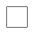 Email #1 Congratulations Date Sent _______________Email #2 Month 2 Update  Date Sent ______________Email #3 Month 3 Update  Date Sent_______________Email #4 Month 4 Update  Date Sent_______________Client’s Name: _____________________________________Client’s Email: _____________________________________Client’s Phone#: ____________________________________Interested Email/Phone Call Zoom Meeting EnrolledEmail #1 Congratulations Date Sent _______________Email #2 Month 2 Update  Date Sent ______________Email #3 Month 3 Update  Date Sent_______________Email #4 Month 4 Update  Date Sent_______________Client’s Name: _____________________________________Client’s Email: _____________________________________Client’s Phone#: ____________________________________Interested Email/Phone Call Zoom Meeting EnrolledEmail #1 Congratulations Date Sent _______________Email #2 Month 2 Update  Date Sent ______________Email #3 Month 3 Update  Date Sent_______________Email #4 Month 4 Update  Date Sent_______________